Join the DeKalb School District for the11th Annual DeKalb School District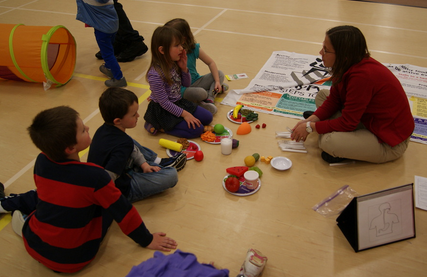  Family 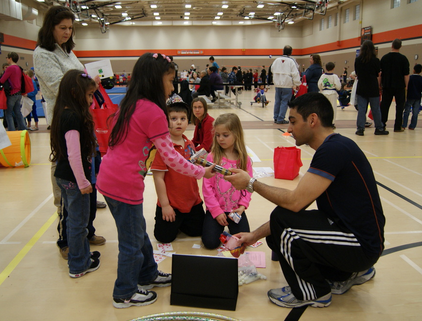 Wellness Fair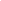 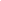 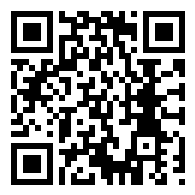 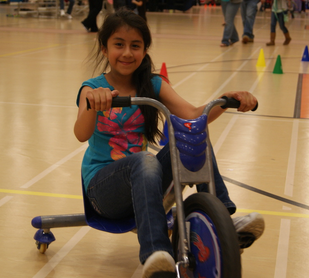 Date:  Thursday, April 26th , 2018Time:  6pm – 8pmLocation:  DeKalb High School Field House (Dresser Rd.)Web:  www.wellnessfair428.weebly.com			        	  Description:  Prepare to move and actively participate in a variety of fun games and activities taking place in the High School.  Local healthy lifestyle businesses and organizations will exhibit and answer questions you may have about your family’s health.  FREE ADMISSION!For more info e-mail Fair Coordinator Kelly Zerby:  kzerby@d428.org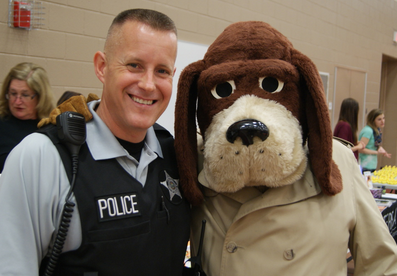 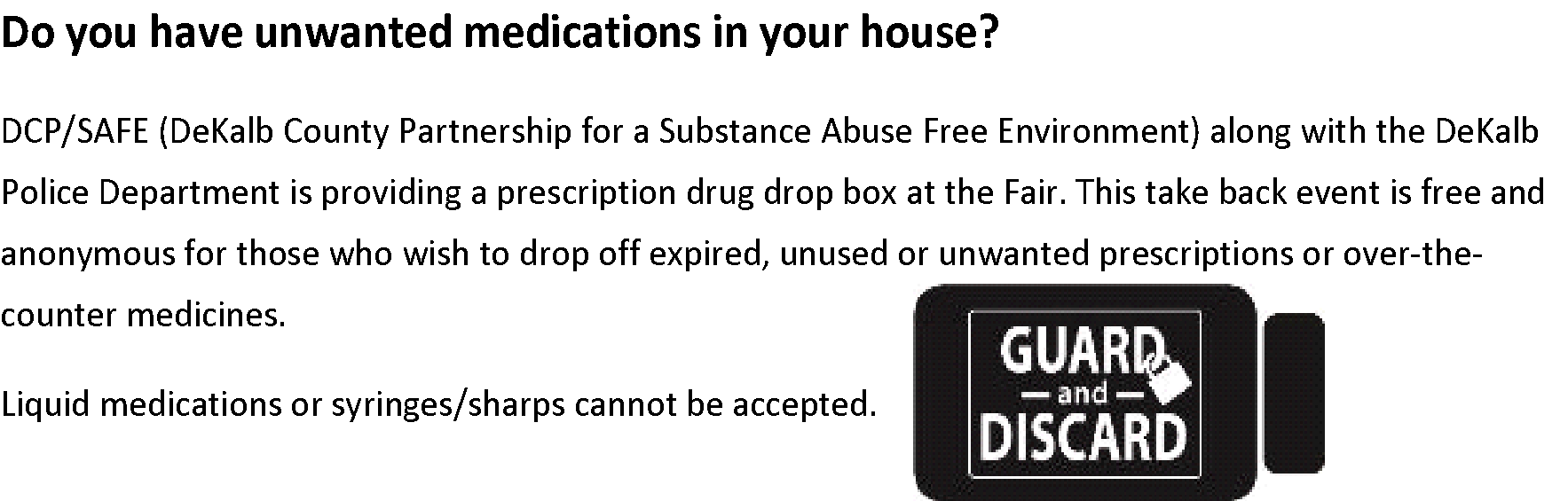 